DEMANDE DE MODIFICATION DE DIRECTION DE THÈSE(Doctorant inscrit à l’Université de Caen Normandie)Année Universitaire : 20…./ 20…Attention : tout dossier manuscrit sera refuséPRECISER L’OBJET DE LA DEMANDE Demande d’annulation de direction, codirection ou co-encadrement de thèse Demande de changement de direction ou codirection de thèse Demande d’ajout d’une codirection de thèsePièces à joindre OBLIGATOIREMENT : - Demande motivée du nouveau directeur ou codirecteur de thèse - Charte du doctorat signée par toutes les parties dont le nouveau directeur ou le nouveau codirecteur de thèse (2 exemplaires originaux)- convention de formation doctorale complétée et signée par toutes les parties dont le nouveau directeur ou le nouveau codirecteur de thèse (2exemplaires originaux)Le doctorantN° Etudiant  I___I___I___I___I___I___I___I___INOM : (Nom de naissance) 	------------------------------------------------------------------------NOM D’USAGE : 	------------------------------------Prénom: 	-----------------Tél:  	--------------------------Courriel : 	-------------------@ -------------------------------------------------Date de 1ère inscription en Doctorat :     I___I___I/I___I___I/I___I___I___I___I Discipline du doctorat préparé : -----------------------------------------------------------------------------------------------------------------Unité de recherche (label, n°, intitulé) : 	Ecole doctorale: 	Direction de thèse actuelle -------------------------------------------------Financement de thèse -------------------------------------------------------DEMANDE D’ANNULATION DE DIRECTION, CO-DIRECTION ou CO-ENCADREMENT de thèseA renseigner par la personne qui annule sa directionPrécisez l’objet de la demande Demande d’annulation de direction de thèse (avec ajout d’une nouvelle direction de thèse- encart suivant) Demande d’annulation de codirection de thèse (avec ajout d’une nouvelle codirection – encart suivant) Demande d’annulation de codirection de thèse sans remplacement Demande d’annulation de co-encadrementNom Prénom du directeur de thèse initial qui annule sa direction de thèse Madame	 Monsieur		Nom : …………………………….	Prénom : …………………………………………….Je renonce à diriger la thèse de Nom, Prénom du doctorant…………………………………………………………………………………Motif Obligatoire……………………………………………………………………………………………………………………………………………………………………………………………………………………………………………………………………………………………………………………………………………………………………OUNom Prénom du co-directeur de thèse initial qui annule sa direction de thèse Madame	 Monsieur		Nom : …………………………….	Prénom : …………………………………………….Je renonce à co-diriger la thèse de Nom, Prénom du doctorant………………………………………………………………………………Motif Obligatoire……………………………………………………………………………………………………………………………………………………………………………………………………………………………………………………………………………………………………………………………………………………………………Information du directeur de thèse pour l’annulation de la codirection Nom, Prénom du directeur de thèse : …………………………………………………………………………………………J’atteste prendre connaissance de l’annulation de la codirection OUNom Prénom du co-encadrant de thèse qui annule son co-encadrement de thèse Madame	 Monsieur		Nom : …………………………….	Prénom : …………………………………………….Je renonce à co-diriger la thèse de Nom, Prénom du doctorant………………………………………………………………………………Motif Obligatoire………………………………………………………………………………………………………………………………………………………………………………………………………………………………………………………………………………………………………………………………………………………………………Information du directeur de thèse pour l’annulation du coencadrementNom, Prénom du directeur de thèse : …………………………………………………………………………………………J’atteste prendre connaissance de l’annulation du coencadrementNOUVELLE DIRECTION ou CO-DIRECTION de thèseA renseigner par le nouveau directeur ou le nouveau codirecteurPrécisez l’objet de la demande Demande de changement de direction de thèse Demande de changement de codirection de thèse Demande d’ajout d’une codirection de thèse Ce changement entraine un changement d’UR. Nouvelle UR :______________________________________ Ce changement entraine un changement d’ED. Nouvelle ED :_______________________________________LE NOUVEAU DIRECTEUR OU CO-DIRECTEUR DE THESE             (JOINDRE UNE DEMANDE MOTIVEE) Madame	 Monsieur 	Nom : 	……………………………………….Prénom : 	………………………………………nouveau 	 Directeur ou 	 co-directeur de thèsefixe : 	portable :  	Courriel : 	@ 	Unité de recherche (label, n°, intitulé) : 	Composante d’appartenance (UFR, Institut,…) : 	Ecole doctorale de rattachement : 	 Section CNU : 	Nom et adresse de l’Université (Si le co-directeur est extérieur à l’université de Caen Normandie) : _________________________________________________________________________________________________________STATUT UNIVERSITAIRE titulaire de l’HDR: Professeur des universités   	 Professeur des universités émérite  Directeur de Recherche  (Préciser l’organisme :  CNRS  INRA   INSERM  Autre : ……………………………………) Chargé de recherches, HDR(Préciser l’organisme :  CNRS  INRA   INSERM  Autre : ……………………………………) Maître de Conférences HDR Autre grade titulaire de l’HDR Préciser : 	Indiquer obligatoirement la date d’obtention de l’HDR …………………………………………… le lieu ……………………………… Autre grade non titulaire de l’HDR reconnue pour des compétences dans le domaine de recherche de thèsePréciser le statut :……………………………………………………………………………………………………….JOINDRE UNE DEMANDE MOTIVEE et un CV)Précisez si titulaire d’un doctorat :  Non     oui : date d’obtention……………………… le lieu ………………………………Accord du directeur de thèse en cas de modification ou ajout de codirection de theseNom, Prénom du directeur de thèse : …………………………………………………………………………………………Je donne mon accord à la codirection de thèseAccord du directeur d’ED du codirecteur de these si différente du directeur de thèseNom, Prénom du directeur d’ED du co-directeur : …………………………………………………………………………………………Je donne mon accord à la codirection de thèseVALIDATIONS INSTITUTIONNELLESEn cas de changement d’UR ou d’ED, l’ancienne direction de l’UR ou ED doit donner son accord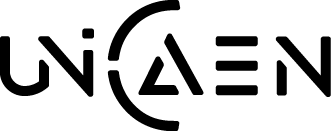 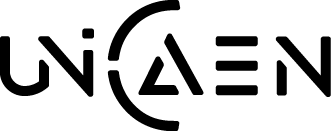 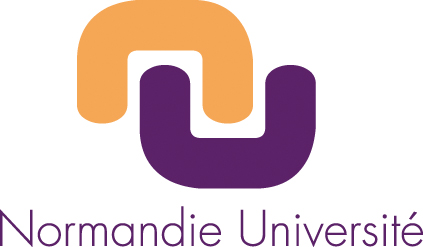 Avis du directeur de l’unité de recherche du directeur de thèse    Avis favorable   Avis défavorable. Motif du refus :…………………………………………………………………………………………………………………………………………………………………………………………………………………..…Nom, Prénom :Date :Tampon de l’Unité de recherche et SignatureAvis du directeur de l’école doctorale du directeur de these   Avis favorable   Avis défavorable. Motif du refus :…………………………………………………………………………………………………………………………………………………………………………………………………………………..…Nom, Prénom :DateTampon de l’Unité de recherche et SignatureDécision du Président de l’Université de Caen Normandie   Modification accordée   Modification refusée. Motif du refus :……………………………………………………………………………………………………………………………………………………………………………………………………………..…Date :                       Signature